Образовательная технология воспитания экологической культуры детей начальной школы         Педагог дополнительного образования Сушкова Ирина ВладимировнаЦель : Формирование экологической культуры, под  которой понимается совокупность экологического сознания и экологической деятельности.Задачи:    1. Формирование навыков экологически  грамотного поведения в природе                       2.   Развитие творческих способностей                    3.  Развитие познавательной активности в сфере естественных наук Формы работы: экскурсии по экологическим тропам, теоретические занятия, игры, работа в уголке природы, опытно – экспериментальная деятельность, творческие работы, экологические выставки.Для работы создана развивающая предметно – пространственная среда: создан живой уголок, экологическая лаборатория, творческая мастерская, разработаны маршруты экологических троп, изготовлены дедеактические и настольные игры, собраны коллекции природных материалов.Система работы по образовательной технологии: На экскурсиях по экологическим тропам проводится: изучение растений (сбор и оформление гербария в лаборатории), изучение животного мира : видовой состав, визуальные наблюдения, изучение следов зверей и птиц, изучение гнезд, нор, дупел животных, изучение голосов птиц. Так же проводится практическая работа: развешивание кормушек, посадка деревьев.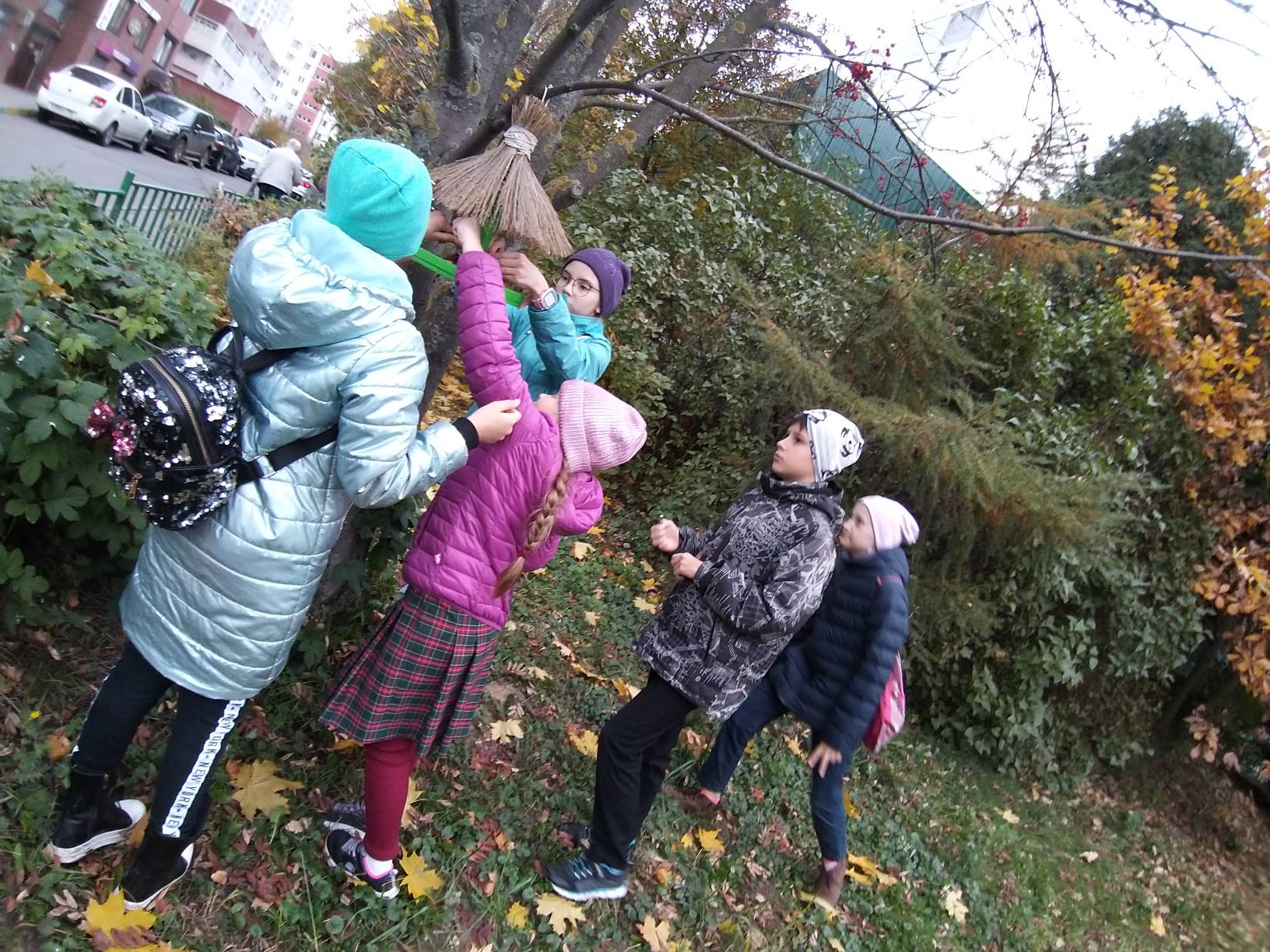 На теоретических занятиях изучается классификация растений и животных, Красная книга, особо охраняемые природные территории, особенности жизни растительного и животного мира, пишутся научно – исследовательские работы. Происходит развитие познавательной активности. 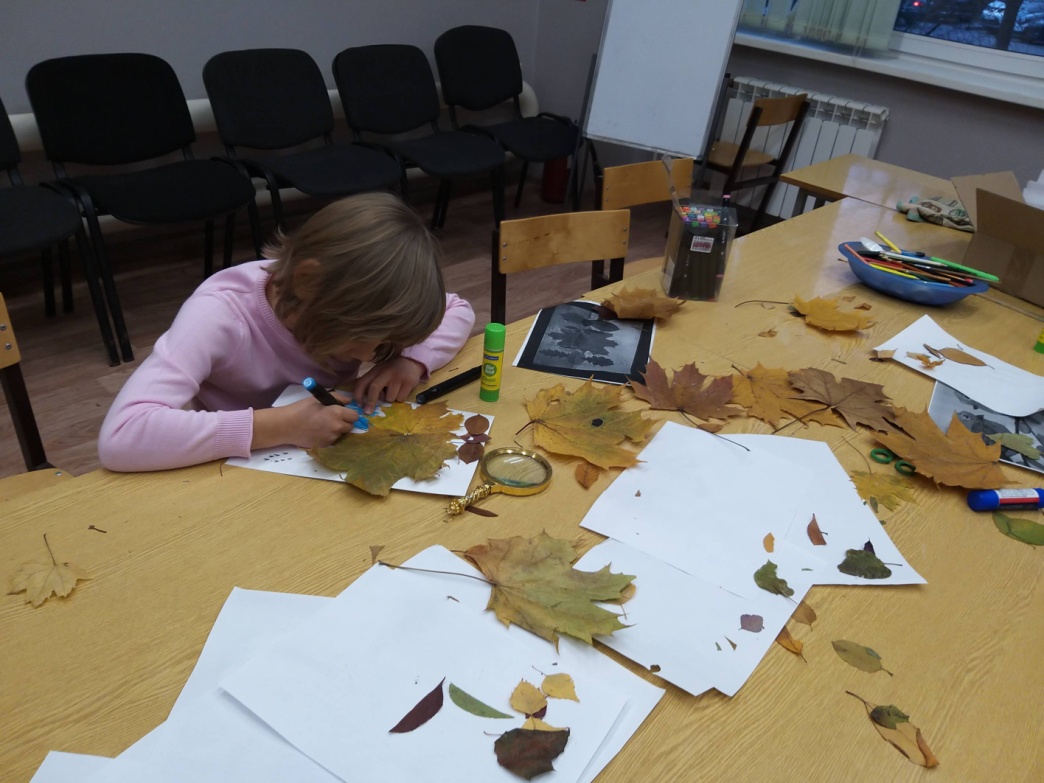 Экологические игры изготавливаются обучающими на занятиях: экологическое лото, настольные игры- квесты, игры с карточками. В процессе игры у детей формируются знания по естественным наукам, происходит воспитание экологической культуры.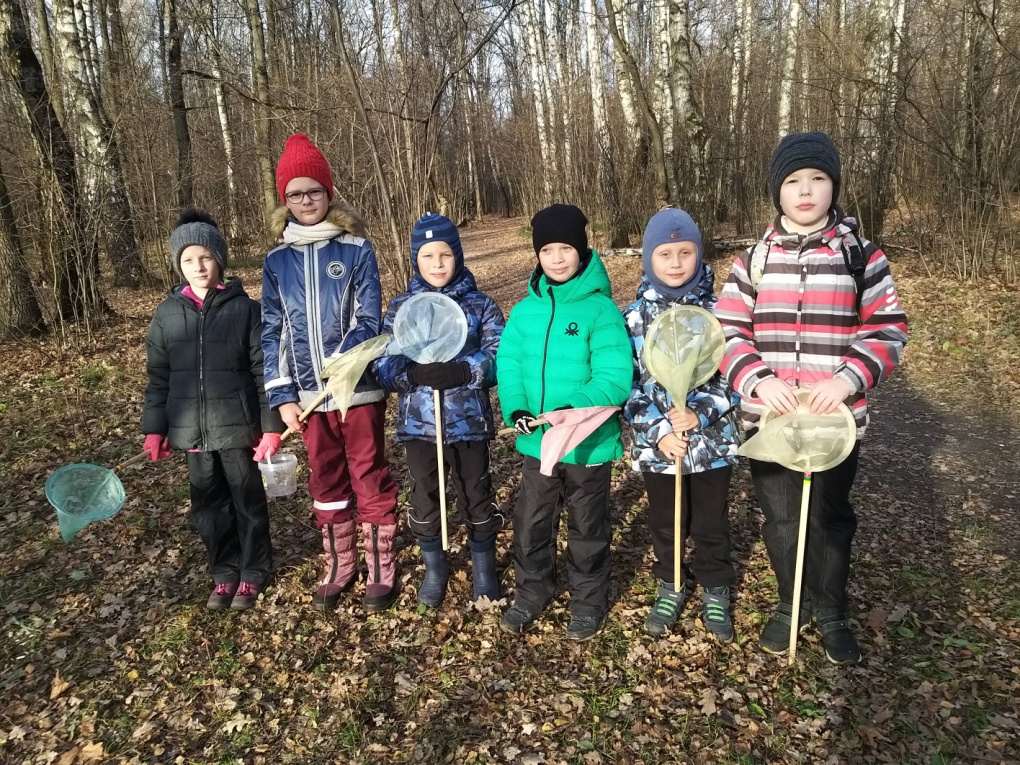 На занятиях в экологической лаборатории проводятся опыты и эксперименты: химические, физические. Эксперименты с долгосрочным наблюдением, фиксируются наблюдения, сторятся выводы.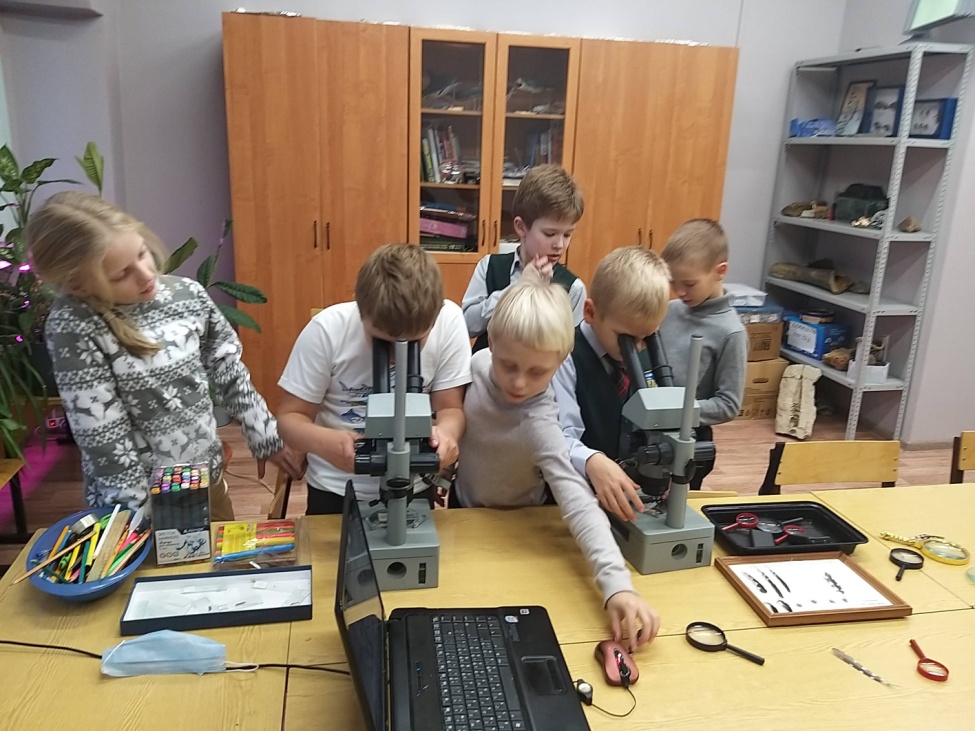 Работа в уголке природы подразумевает уход за комнатными растениями: полив, пересадка, формирование кроны, оформление аннотаций,  размножение. Уход за аквариумом и террариумом. В процессе работы у обучающихся происходит формирование навыков работы в природе.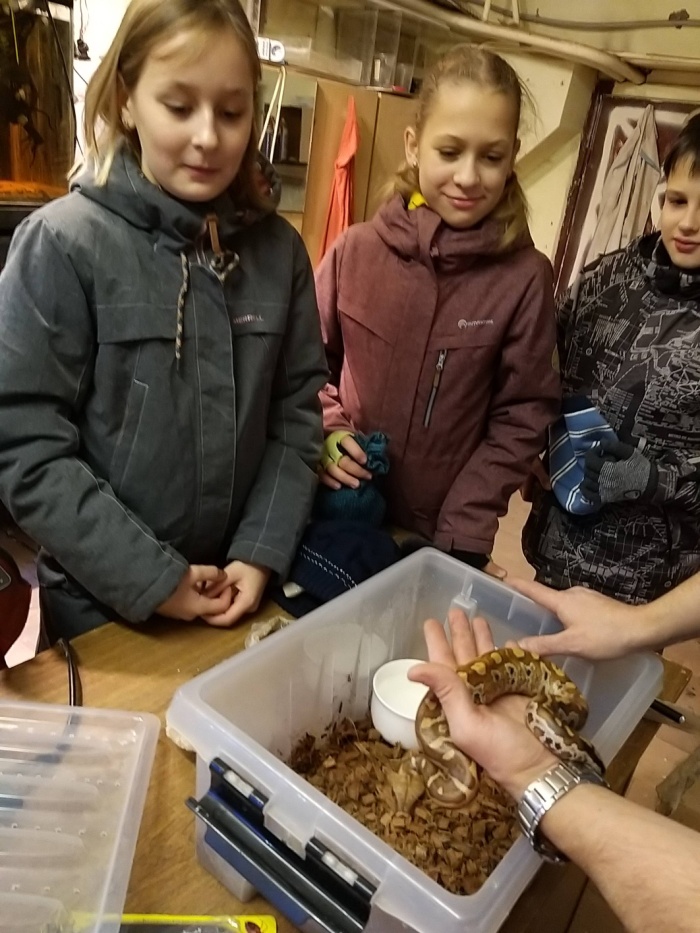 Творческие работы это изготовление поделок из природных материалов, изготовление экологических плакатов, оформление стендов и выставок работ.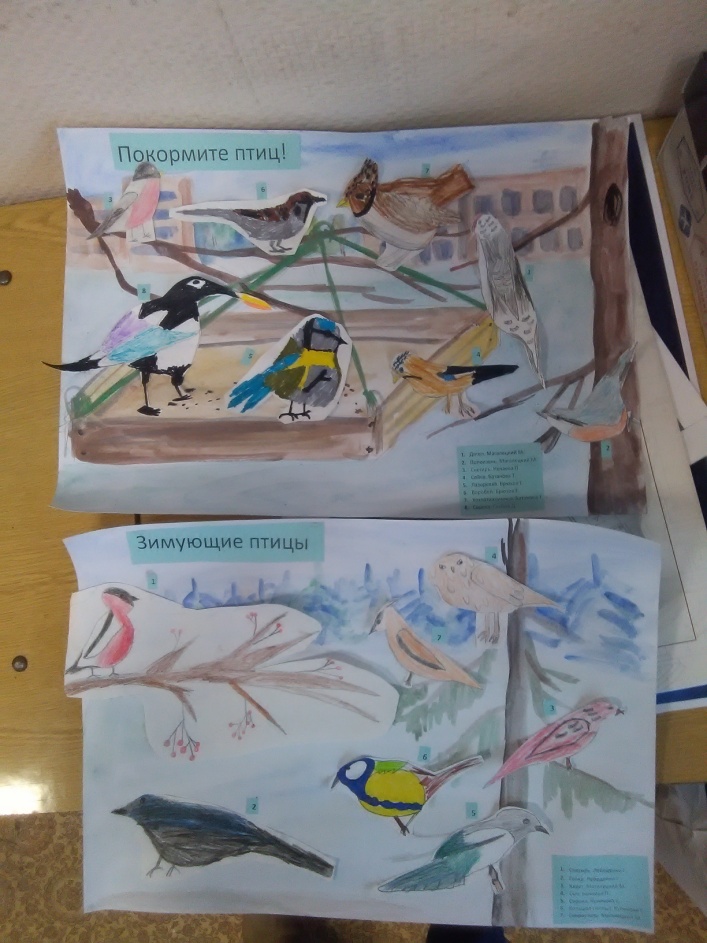 Экологические выставки направлены на привлечение внимания обучающихся к проблемам охраны природы – выставки рисунков, плакатов, групповых и индивидуальных поделок. Дети учатся работать в коллективе, развивается творческое мышление.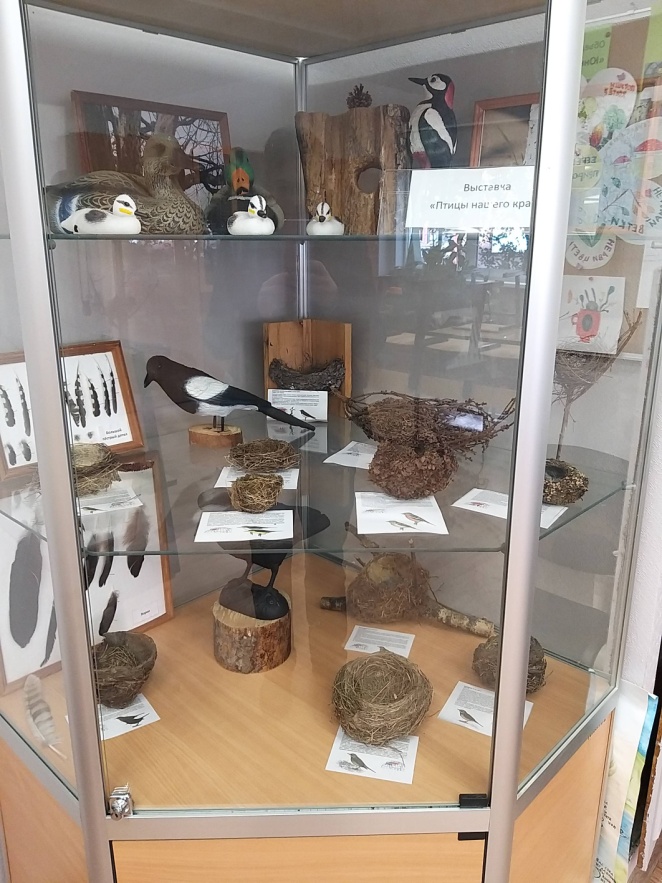 Таким образом,  на занятиях происходит формирование экологической культуры обучающихся.